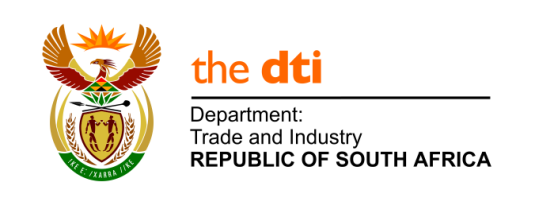 				  THE NATIONAL ASSEMBLY				QUESTION FOR WRITTEN REPLY 942.	Mr C D Matasepe (DA) to ask the Minister of Trade and Industry:(1)	Whether there is any position of (a) chief executive officer, (b) chief financial officer and/or (c) chief operating officer that is currently vacant in each entity reporting to him; if so, (i) how long has each specified position been vacant and (ii) what is the reason for each vacancy;(2)	have the vacancies been advertised; if so, (a) were interviews done and (b) on what date will the vacancies be filled;(3)	(a) what is the total number of persons who are currently employed in the specified positions in an acting capacity, (b) for what period has each person been acting in each position and (c) has any of the specified persons applied for the positions?									Entity1(a)1(b)1(c)(i)(ii)Companies and Intellectual Property Commission (CIPC)The Chief Executive Officer post does not existThe Chief Financial Officer post is currently not vacantThe Chief Operating Officer post does not existNot applicableNot applicableCompanies Tribunal (CT)The Chief Executive Officer post does not existThe Chief Financial Officer post does not existThe Chief Operating Officer post does not existNot applicableNot applicableExport Credit Insurance Corporation (ECIC)The Chief Executive Officer post is currently not vacantThe Chief Financial Officer post is currently not vacantThe Chief Operating Officer post is currently not vacantNot applicableNot applicableNational Consumer Commission (NCC)The Chief Executive Officer post is currently not vacantThe Chief Financial Officer post is currently not vacantThe Chief Operating Officer post is currently not vacantNot applicableNot applicableNational Consumer Tribunal (NCT)The Chief Executive Officer post does not existThe Chief Financial Officer post is currently not vacantThe Chief Operating Officer post is currently not vacantNot applicableNot applicableNational Credit Regulator (NCR)The Chief Executive Officer post is currently not vacantThe Chief Financial Officer post is currently not vacantThe Chief Operating Officer post is currently vacantThe position has been vacant for 1 year 9 monthsThe vacancy is due to funding constraintsNational Empowerment Fund (NEF)The Chief Executive Officer post is currently not vacantThe Chief Financial Officer post is currently not vacantThe Chief Operating Officer post does not existNot applicableNot applicableNational Gambling Board (NGB)The Chief Executive Officer post is currently vacantThe Chief Financial Officer post is currently not vacantThe Chief Operating Officer post does not existThe position has been vacant since April 2014 The Entity is currently under Administration. National Lotteries Commission (NLC)The Chief Executive Officer post is currently not vacantThe Chief Financial Officer post is currently not vacantThe Chief Operating Officer post is currently not vacantNot applicableNot applicableNational Metrology Institute of South Africa  (NMISA)The Chief Executive Officer post is currently not vacantThe Chief Financial Officer post is currently vacantThe Chief Operating Officer post is currently not vacantThe post was vacated from 31 March 2017The incumbent resignedNational Regulator For Compulsory Specifications (NRCS)The Chief Executive Officer post is currently vacantThe Chief Financial Officer post is currently vacantThe Chief Operating Officer post is currently vacantCEO – 5 MonthsCFO – 3 MonthsCOO – Post created but never filledCEO – ResignationCFO – ResignationCOO – Never filledSouth African Bureau of Standards (SABS)The Chief Executive Officer post is currently not vacantThe Chief Financial Officer post is currently not vacantThe Chief Operating Officer post does not existNot applicableNot applicableSouth African National Accreditation System (SANAS)NoneNoneNoneNot applicableNot applicableEntity22(a)2(b)Companies and Intellectual Property Commission (CIPC)Not applicableNot applicableNot applicableCompanies Tribunal (CT)Not applicableNot applicableNot applicableExport Credit Insurance Corporation (ECIC)Not applicableNot applicableNot applicableNational Consumer Commission (NCC)Not applicableNot applicableNot applicableNational Consumer Tribunal (NCT)Not applicableNot applicableNot applicableNational Credit Regulator (NCR)The vacancy has not been advertisedNot applicableNot applicableNational Empowerment Fund (NEF)Not applicableNot applicableNot applicableNational Gambling Board (NGB)The vacany has been advertisedThe interviews are not yet doneAfter proclamation of the National Gambling Amendment ActNational Lotteries Commission (NLC)Not applicableNot applicableNot applicableNational Metrology Institute of South Africa  (NMISA)The vacancy has been advertisedInterviews are planned to take place in May 2017The vacancy is expected to be filled by August 2017National Regulator For Compulsory Specifications (NRCS)CEO - post adverstisedCFO - Post advertisedCOO - post not advertisedCEO – Interviews are not yet doneCFO – Interviews were doneRelevant processes to address the vacancies are underwaySouth African Bureau of Standards (SABS)Not applicableNot applicableNot applicableSouth African National Accreditation System (SANAS)Not applicableNot applicableNot applicableEntity3(a)3(b)3(c)Companies and Intellectual Property Commission (CIPC)Not applicableNot applicableNot applicableCompanies Tribunal (CT)Not applicableNot applicableNot applicableExport Credit Insurance Corporation (ECIC)Not applicableNot applicableNot applicableNational Consumer Commission (NCC)Not applicableNot applicableNot applicableNational Consumer Tribunal (NCT)Not applicableNot applicableNot applicableNational Credit Regulator (NCR)No one is acting in the positionNot applicableNot applicableNational Empowerment Fund (NEF)Not applicableNot applicableNot applicableNational Gambling Board (NGB)Not applicableNot applicableNot applicableNational Lotteries Commission (NLC)Not applicableNot applicableNot applicableNational Metrology Institute of South Africa  (NMISA)The process to appoint an acting Chief Financial Officer is underway, the previous incumbent ‘s last day of employment was on 31 March 2017Not applicableNot applicableNational Regulator For Compulsory Specifications (NRCS)2 people (CEO and CFO)CEO – 5 MonthsCFO – 3 MonthsRecruitment process not yet finalisedSouth African Bureau of Standards (SABS)Not applicableNot applicableNot applicableSouth African National Accreditation System (SANAS)Not applicableNot applicableNot applicable